ПАМЯТКА ОСНОВНЫЕ ПРАВИЛА БЕЗОПАСНОГО ПОВЕДЕНИЯ НА ДОРОГЕДорогу необходимо переходить в специально установленных местах по пешеходному переходу.На проезжую часть выходите только после того, как убедитесь в отсутствии приближающегося транспорта и слева и справа.Выйдя из автобуса, не выбегайте на дорогу. Подождите, пока автобус отъедет, и только потом, убедившись в отсутствии машин, переходите дорогу.Опасно выезжать на проезжую часть на самокатах, скейтах и роликовых коньках.Не выбегайте на дорогу вне зоны пешеходного перехода, в этом месте водитель не ожидает пешеходов и не сможет мгновенно остановить автомобиль.Опасно играть в мяч и другие игры рядом с проезжей частью, лучше это делать во дворе или на детской площадке.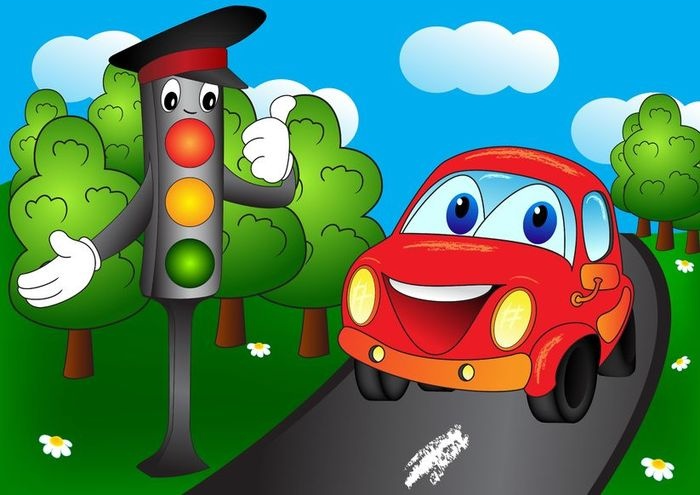 Научите детей пользоваться светофором.Помните! Только строгое соблюдение Правил дорожного движениязащищает всех нас от опасностей на дороге!